City of Flemingsburg Walkability Survey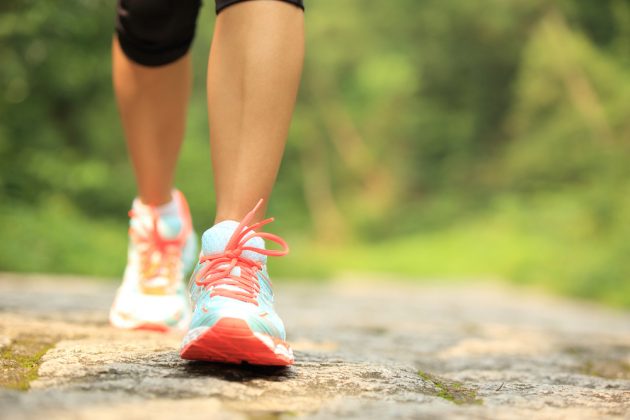 The City of Flemingsburg is interested in your feedback of the current pedestrian facilities within the City.  Please choose the answer that best applies to you and your neighborhood.  Both local and within walking distance mean within a 20 minute walk from your home.1.  What street do you live on?_____________________________________________________________________________2.  It is easy to walk in my neighborhood.   	Strongly 		Somewhat 		Somewhat		Strongly   	Agree 			    Agree		  Disagree		Disagree	If you disagree, what things interfere with your walk? __________________________________________________________________________________________________________________3.  Stores are within easy walking distance of my home.		Strongly 		Somewhat 		Somewhat		Strongly   	Agree 			    Agree		  Disagree		Disagree4.  There are many places to go within walking distance of my home.	Strongly 		Somewhat 		Somewhat		Strongly   	Agree 			    Agree		  Disagree		Disagree5.  The sidewalks that I utilize for daily commute are well maintained (paved, even, and not a lot of          cracks). 	Strongly 		Somewhat 		Somewhat		Strongly   	Agree 			    Agree		  Disagree		Disagree6.  I would like to see more walking paths incorporated within the City.	Strongly 		Somewhat 		Somewhat		Strongly   	Agree 			    Agree		  Disagree		DisagreeIf you agree, where would you like to see more paths? _________________________________________________________________________________________________________________7.  Lack of lighting as well as other amenities such as benches are reasons for not walking. 	Strongly 		Somewhat 		Somewhat		Strongly   	Agree 			    Agree		  Disagree		DisagreeIf you agree, please provide reasons.___________________________________________________________________________________________________________________________________8. It is easy to cross streets where I walk.	Strongly 		Somewhat 		Somewhat		Strongly   	Agree 			    Agree		  Disagree		DisagreeIf you disagree, what conditions negatively affect your crossing? _______________________________________________________________________________________________________________9. My walks are pleasant.	Strongly 		Somewhat 		Somewhat		Strongly   	Agree 			    Agree		  Disagree		DisagreeIf you disagree, what things make it unpleasant? ______________________________________________________________________________________________________________________________10.  Drivers behave well and watch out for pedestrian traffic.	Strongly 		Somewhat 		Somewhat		Strongly   	Agree 			    Agree		  Disagree		DisagreeIf you disagree, what were some of the problems you observed? _____________________________________________________________________________________________________________________Other Comments: ______________________________________________________________________ __________________________________________________________________________________________________________________________________________________________________________